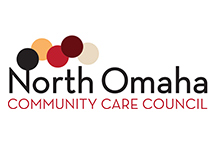 NOCCC Scholarship ProgramDirections: This page must be completed by the financial aid officer at your respective university.	$________________________________	Total Financial Aid Award Amount	$___________________________________________________	Remaining Tuition Balance (After Financial Aid Applied)$____________________________________________________	Estimated Cost for Books/Supplies for the 2023-2024 Academic Year$____________________________________________________	Cost of Attendance for the 2023-2024 Academic Year	$________________________________	Expected Family Contribution (EFC)Form Completed By (Print)                                              									     	_______________________                                                                Form Completed By (signature)                                               	DateTitle/department									___________________________Email								Phone (include area code)Please complete this NOCCC Financial Need Form, provide a copy of current enrollment/registration, and return to the student electronically.